2017-2018 Family Membership Form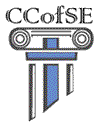 (Make check out to CCofSE —Mail to: PO Box 1187• Monroe• NC 28110)             Family InformationFather’s Name  	Mother’s Name  	Family’s Mailing Address  		   City			 State 	Zip Code  	Home Phone Number	(	) 	-  	Cell Phone Number	(	) 	-  	Email Address  	Student 1Name 	Gender  	Birthday: Month 	Day 	Year   	Student 2Name 	Gender  	Birthday: Month 	Day 	Year   	Student 3Name 	Gender  	Birthday: Month 	Day 	Year   	Student 4Name 	Gender  	Birthday: Month 	Day 	Year   	Emergency InformationEmergency Name 	Contact #  	Club and Coach InformationClub Name/Location  	Coach’s Name  	Membership Fee schedule: (Note only PAID CCofSE members may participate in CCofSE Tournaments)Fee Postmarked BEFORE January 1, 2018	$20.00 Fee Postmarked AFTER January 1, 2018	$25.00Fee Paid at ANY tournament Check-in	$30.00I hereby agree to the CCofSE Code of Conduct and commit to abide by all CCofSE rules and policies, follow tournament regulations as specified onsite, and resolve disputes in accordance with Biblical principles. (Reference: A Commitment to Biblical Conflict Resolution)